Publicado en Madrid el 09/03/2023 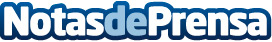 Larrosa Music Group consigue 15 millones de euros para inversión en catálogos hispanohablantesLarrosa Music Group, consultora líder en financiación y tecnología para la industria musical de habla hispana, consigue 15 millones de euros para la compra de catálogos, y despliegue de adelantos para catálogos del mercado hispanohablantesDatos de contacto:Alba Pelegrin+34634289059Nota de prensa publicada en: https://www.notasdeprensa.es/larrosa-music-group-consigue-15-millones-de Categorias: Internacional Finanzas Música Emprendedores http://www.notasdeprensa.es